School-Based Opportunities for Adolescent Recovery (SOARing): Preliminary Feasibility of a Tier 2 DBT-Based Skills Program for At-Risk Adolescents Residing in an Underserved CommunityChalita AntommarchiLoma Linda UniversityAuthor NoteChalita Antommarchi, Department of Psychology, Loma Linda University.Correspondence concerning this article should be addressed to Chalita Antommarchi, Department of Psychology, Loma Linda University, 11130 Anderson Street, Suite 106, Loma Linda, CA 92354. Email: cantommarchi@llu.edu AbstractAdolescents living in poverty are more likely to experience intense and/or multiple stressors during childhood (Evans & Kim, 2012). These increases in stress levels can lead to patterns of pervasive emotion dysregulation which, in turn, can affect academic achievement (Ivcevic & Brackett, 2014). Dialectical Behavior Therapy (DBT) is a promising intervention that can target emotion dysregulation and other symptomatology in adolescents (Miller et al., 2006). Although DBT has gained traction in the treatment of adolescent suicide and self-harm (Glenn et al., 2019), it has yet to be tested as an early intervention in a school-based setting (Fasulo et al., 2015; MacPherson et al., 2012). The purpose of this study is to examine the preliminary feasibility of a tier 2 DBT skills group intervention for adolescents in a school-based context. It was anticipated that adolescents receiving the DBT-based intervention would experience an overall positive opinion of group sessions for each session. We used post-session survey evaluation forms to track youth feedback about the intervention. We also hypothesized that the DBT-based intervention would have a positive impact on youth, measured by reduced scores on the Youth Outcomes Questionnaire – Self Report (YOQ-SR). Group sessions were rated positively overall (M = 3.28 out of 4) and preliminary effectiveness yielded a drop in scores but was nonsignificant. Project SOARing revealed promising, preliminary results that warrant further investigation.Keywords: Dialectical Behavioral Therapy, school-based intervention, adolescents, feasibility, tier 2 interventionAcknowledgments	I would like to personally acknowledge and thank everyone who played a role in my academic achievements. My committee members have spent countless hours editing and advising my dissertation work with Maya Boustani giving me the utmost guidance and support in my research efforts. I would also like to thank the research team of Project SOARing and the CARE Lab for their dedicated efforts in establishing an intervention program that benefits an entire community. Lastly, I have God and my parents to thank for being the reason for my purpose and motivation.School-Based Opportunities for Adolescent Recovery (SOARing): Preliminary Feasibility of a Tier 2 DBT-Based Skills Program for At-Risk Adolescents Residing in an Underserved Community	Families of low socioeconomic status are more likely to experience more intense and a higher number of stressors compared to more advantaged families (Evans & Kim, 2012). As a result, children and adolescents that come from low-income households are more prone to developing problems in regulating their emotions, which can result in difficulties in academic achievement, motivation, aggressive behaviors, and psychopathology (Morrison et al., 2010). Current research addresses few methods of intervention planning that promote both general well-being and academic performance. Of those studies, an even smaller percentage take place in a school setting. A school environment offers an ideal location in which to implement mental health strategies that can improve areas such as academic performance (Bry & George, 1980; Campbell & Ramey, 1995; Guerra & Bradshaw, 2008), goal-directed behavior (Rapee et al., 2005), distress tolerance (Kowalenko et al., 2005; Kraag et al., 2006; Van Loon et al., 2019), interpersonal effectiveness (Guerra & Bradshaw, 2008; Kowalenko et al., 2005), and mental health (Anderman, 2002; Barrett & Pahl, 2006; Calear & Christensen, 2010; Jayanthi et al., 2014; Masia-Warner et al., 2006; Neil & Christensen, 2009; Van Loon et al., 2019). School settings provide an accessible environment to facilitate non-stigmatizing techniques toward well-being.Dialectical Behavior Therapy (DBT) is a promising, effective method in the treatment of adolescents with a variety of disorders and symptoms such as Borderline Personality Disorder (BPD) (Groves et al., 2011; MacPherson et al., 2012), eating disorders (Beckstead et al., 2015; MacPherson et al., 2012), depression and anxiety symptoms (Geddes et al., 2013; Orbach et al., 2007; Tamas et al., 2007; Woodberry & Popenoe, 2008; Zlotnick et al., 1997), and emotion dysregulation (Burckhardt et al., 2018; Fasulo et al., 2015; Nelson-Gray et al., 2006). The aim of this study is to examine the preliminary feasibility of implementing a DBT-based skills tier 2 intervention program in a school setting for at-risk, low-income youth. We anticipate that those who participate in the DBT-based skills group will report positive remarks on the overall opinion of the group sessions. It is also expected that preliminary effectiveness will be observed. First, we review the literature on adolescent emotion regulation among youth living in adverse financial situations. Next, we explore the current state of the science around interventions for adolescents and within school settings. Finally, we review the literature on DBT – a promising treatment avenue for adolescents.Literature ReviewEmotion RegulationEmotion regulation involves the “extrinsic and intrinsic processes responsible for monitoring, evaluating, and modifying emotional reactions, especially their intensive and temporal features, to accomplish one’s goals” (Thompson, 1994). Adolescents may experience periods of heightened stress vulnerability which can lead to emotion dysregulation and burnout, caused by overstress or being overworked, depression (Backer et al., 2009; Van Loon et al., 2019), anxiety, externalizing problems, substance use (Rapee et al., 2005), and a decrease in attendance (Bry & George, 1980; Van Loon et al., 2019). In one study, reports of unstable emotion regulation led to increases in internalizing and externalizing manifestations such as depressive symptoms and problem behaviors (Silk et al., 2003). Berking et al. (2014) found further evidence that difficulties in emotion regulation result in negative consequences with depressive symptoms. In their longitudinal study, emotion dysregulation was a critical element in the development and persistence of depressive symptoms. The long-term consequences of emotion dysregulation on depressive symptoms included decreased tolerance for negative emotion and decreased motivation in problem-solving behaviors. Emotion dysregulation can similarly lead to increases in anxiety symptoms (Bender et al., 2012; McLaughlin et al., 2011), mood and anxiety disorders (Hofmann et al., 2012), interpersonal issues with peer and parents (Adrian et al., 2011), eating behaviors (Safer et al., 2007), non-suicidal self-injury (Adrian et al., 2011), suicidal ideation and attempt (Rajappa et al., 2011), and stress and aggressive behaviors (Herts et al., 2012; Lansing et al., 2017; McLaughlin et al., 2011; Silk et al., 2003). Increases in emotion dysregulation as a result of stressful life events have led to higher levels of reported aggressive behaviors in adolescents (Herts et al., 2012).Low socioeconomic status. Disadvantaged adolescents are more likely to experience intense and/or multiple stressors throughout childhood such as separation from caregivers, chaotic environments, and family dysfunction (Evans & Kim, 2012). As a result, youth who are of low socioeconomic status are at an increased risk for emotion dysregulation and other negative consequences such as internalizing and externalizing behaviors and delinquency (Hardaway et al., 2011; Kim et al., 2013; McClelland & Cameron, 2011; Wadsworth, 2011). Morrison et al. (2010) observed that financially disadvantaged children experience lower levels of self-regulation and academic performance compared to peers of middle-class status or higher. Occurrences in daily life such as immigration status, neglect, inconsistent parenting, and neighborhood crime are all associated with such decreases (Criss et al., 2016; Morrison et al., 2010). Criss et al. (2016) discovered that exposure to violence in a neighborhood setting was directly and indirectly related to decreases in anger tolerance and sadness tolerance with little change across sex and age. Consequences to similar stressful situations have also led to problems with impulse control, attention, and working memory (Evans & Kim, 2012). Given that emotion regulation difficulties are common in adolescence generally, being from a low socioeconomic status background could potentially place youth at an even more elevated risk of developing emotion dysregulation issues along with potential internalizing and externalizing behaviors. Lansing et al. (2017) examined the link between adverse childhood experiences (ACEs) and associations with delinquency, criminality, and violence. ACEs are described as stressful events throughout the course of early to late childhood that can negatively impact a child’s functioning and include incidents such as divorce, parent incarceration, neglect, and various forms of abuse (Foege, 1998). According to Lansing et al. (2017), an increase in the amount of ACEs incidents throughout childhood results in the escalation of disruptive behaviors characterized by early-onset delinquency. Each incident creates stress that has increasingly negative effects on mental health, cognitive development, and motivational behaviors such as goal achievement. An increase in the number of ACEs reported also leads to a higher risk of emotion dysregulation, interpersonal issues, and attachment difficulties. As a result, youth experience higher levels of aggression and conduct problems that can affect academic performance, achievement and difficulty with social relations. Youth who experience chronic stress undergo what is known as an allostatic load (McEwen, 2000). This is common in children who are of low socioeconomic status and is linked to developmentally related issues such as delayed cognitive development, mental health symptoms, and increased risk for learning disabilities (Graham et al., 1999).In an examination of cortisol levels across multiple risk factors, it was determined that youth who experienced higher numbers of reported life stressors had increased cortisol levels in comparison to peers who experienced lower numbers of reported life stressors (Kliewer et al., 2008). However, for adolescents who had previously developed appropriate emotion regulation skills, differences in cortisol levels were not found regardless of the number of multiple risk factors reported. Proper skills in emotion regulation have led to a decreased risk in the development of psychological symptoms (Buckner et al., 2010; Evans & Kim, 2012; Raver, 2004; Wadsworth, 2011). Furthermore, self-regulation has remained a mediator in the link between emotion regulation and positive outcomes including decreased risk for externalizing behaviors (Hardaway et al., 2011), academic performance, overall well-being, and interpersonal effectiveness (Buckner et al., 2010). Interventions aimed at reducing emotion dysregulation have proved promising in promoting resiliency, effective coping skills, and decreases in mental health symptoms (Campbell & Ramey, 1995; Guerra & Bradshaw, 2008; Shahbazirad & Azizi, 2018).Academic Performance. Increases in stress levels have led to reductions in academic performance (Lansing et al., 2017), emotion dysregulation, and overall well-being (Shahbazirad & Azizi, 2018). Differences in cognitive processing such as attention, memory, and interpretation have been observed during periods of emotional vulnerability (Mathews & MacLeod, 2005). The ability for youth to regulate emotions is a significant predictor of school outcomes (Ivcevic & Brackett, 2014). Successful management of emotions encourages regulation of the self and a higher stress tolerance. Ivcevic and Brackett (2014) point out that emotion regulation allows for youth to develop productive strategies toward academic achievement such as controlling frustration and stress levels during difficult or long-term assignments. This can also be applied in situations that involve anxiety such as test taking and interpersonal effectiveness with teachers and peers. Youth who possess emotion awareness experience fewer academic struggles (Brackett et al., 2011; Ivcevic & Brackett, 2014; Mestre et al., 2006), more positive attitudes about school, and lower levels of anxiety and depression as reported by their teachers (Brackett et al., 2011). Elevation of academic difficulties and internalizing or externalizing behaviors have been consistently identified in early-onset and persistent delinquent adolescents that put them at high risk for school absenteeism or dropout (Lansing et al., 2017). These behaviors have also led to a decrease in performances inside the classroom such as executive and verbal deficits compared to children who do not experience high occurrences of ACEs. Stress decreases the postnatal hippocampal neurogenesis that provides functioning for learning and memory within the brain and increases risk of depression. Lansing et al. (2017) note that consequences of increased stress levels as a result of more than three ACEs result in early-onset alcoholism, psychopathology, and health-related issues. Similar results were found in a study conducted by McLeod et al. (2012). Children who experienced at least two or more ACEsduring early childhood achieved lower education levels and had overall lower grade point averages (GPA) than children who only experienced one ACE. The same results were found in comparison to children with mental health symptoms in contrast to their peers. Moreover, youth who possessed additional externalizing symptoms, substance use in particular, had a greater decrease in grades and overall educational attainment.Other issues between general mental health and academic performance include areas such as attitudes about school and academic motivation (Arsenio & Loria, 2014; Casillas et al., 2012; Valiente et al., 2011). Students who carry more negative outlooks on life and school receive lower GPAs and test grades in comparison to their peers (Valiente et al., 2011). In contrast, students who identify as having traits of joy, hope, and pride experience higher levels of academic interest, effort, productivity, and achievement. Arsenio and Loria (2014) found related results for negative attitudes about school and withdrawal during class that were also associated with a decrease in overall GPA. Students who experience various outside stressors and undergo negative changes in emotion regulation may become less motivated to attend school or to meet academic standards. They may carry more negative outlooks on life as a result of emotion dysregulation which can influence motivational interest in the pursuit of an academic career. This, in turn, can affect areas such as determination and output in academics.Early InterventionIntervention for Adolescents. Adolescence is a crucial period in life where youth experience some of the most constant and irregular stressors that are correlated with mental health problems (Jayanthi et al., 2014; Van Loon et al., 2019). Several studies have shown that academic affairs have been a major source of stress for adolescents in school (Anderman, 2002; Jayanthi et al., 2014; Van Loon et al., 2019). Throughout these studies, various improvements in academic functioning have been correlated to intervention programs as a source of social-emotional learning. Van Loon et al. (2019) found that intervention programs can improve coping skills in dealing with academic stress while also reducing school stress levels. They emphasize that low threshold intervention programs are ideal for improving adolescent well-being and functioning that can, in turn, affect academic performance. In some cases, early intervention can prevent the decline of overall grade point averages, school attendance (Bry & George, 1980), decreased medical use, and substance abuse (Rapee et al., 2005). Anderman (2002) stresses the importance of flagging adolescents in earlier stages of academic decline as interventions can combat academic stress and symptoms of depression. Early intervention has been shown to create long-term effects to both academic performance and emotion regulation up to 7-10 years later (Campbell & Ramey, 1995).Emotion regulation is a main contributor in gaining effective coping strategies to deal with stressful life events and life satisfaction (Shahbazirad & Azizi, 2018). McClelland and Cameron (2011) emphasize that self-regulation is an important component behind academic performance due to its effects on attention, working memory, and inhibitory control. Multiple studies have provided evidence for emotion regulation intervention strategies that improve either academic performance or emotion regulation (Hasani & Shahmoradifar, 2016; Lansing et al., 2017; Shahbazirad & Azizi, 2018). Lansing et al. (2017) found that an emotion regulation intervention program in a school-based setting improved both academic performance and social-emotional learning. Emotion regulation programs have also had success in the reduction of negative emotions (Shahbazirad & Azizi, 2018). In a study conducted by Hasani and Shahmoradifar (2016), an emotion regulation intervention decreased students’ impulse control, difficulty engaging in goal directed behavior, lack of emotional clarity, lack of emotional awareness, and increased students’ emotion regulation strategies. There have been several studies conducted reporting the efficacy of intervention programs geared toward emotion regulation skills and social-emotional learning for adolescents (Calear & Christensen, 2010; Guerra & Bradshaw, 2008; Kowalenko et al., 2005; Van Loon et al., 2019). In some studies, preventative programs have been implemented to teach emotion regulation and coping skills to reduce academic or overall stress (Guerra & Bradshaw, 2008; Van Loon et al., 2019). Other studies specifically focused on reducing symptoms for those at-risk for depression (Calear & Christensen, 2010; Kowalenko et al., 2005). Studies of emotion regulation skills training and coping skills training report an increase in overall academic performance and well-being (Guerra & Bradshaw, 2008; Van Loon et al., 2019). These programs also produce an increase in interpersonal effectiveness, emotion regulation skills (Van Loon et al., 2019), coping skills (Kowalenko et al., 2005; Van Loon et al., 2019), and academic performance (Bry & George, 1980; Campbell & Ramey, 1995; Van Loon et al., 2019), while decreasing occurrence of mental health symptoms (Calear & Christensen, 2010; Kowalenko et al., 2005; Neil & Christensen, 2009; Van Loon et al., 2019), absenteeism (Bry & George, 1980; Rapee et al., 2005), and dropout (Van Loon et al., 2019).School-based Interventions. A school-based setting for intervention and prevention programs has been documented as an ideal environment in which to implement awareness and education of mental health and coping mechanisms (Barrett & Pahl, 2006; Masia-Warner et al., 2006; Van Loon et al., 2019). Schools offer an environment that can facilitate the implementation of mental health programming at the universal or targeted level (Barrett & Pahl, 2006; Masia-Warner et al., 2006; Van Loon et al., 2019). Indeed, schools offer a convenient location for youth to learn about coping skills while eliminating barriers such as transportation and stigma that are commonly associated with traditional mental health service clinics (Barrett & Pahl, 2006). Masia-Warner et al. (2006) note that a school environment subconsciously cues an individual to learn as school is seen as a location in which to acquire information. It is seen as an open environment where adolescents are on an equal level and have a desire for advancement and achievement. A school-based setting provides a convenient location for adolescents to adopt coping skills that will carry a lasting benefit. It can also supply a low-cost alternative to therapy and patient mental health care. Furthermore, a school environment eliminates the boundaries of time, location, and stigma that are commonly associated with traditional mental health services (Barrett & Pahl, 2006). There is growing literature on the effectiveness of school-based intervention programs that address non-specific problem areas such as emotion dysregulation, interpersonal relatedness, and stress. Of note, Zenner et al. (2014) examined the effectiveness of mindfulness-based interventions in schools, which led to an increase in cognitive performance and psychological flexibility when dealing with stress. Another study researching mindfulness intervention in schools has also shown favorable results, with improvements in stress management (Mendelson et al., 2010). One study determined that implementing positive psychology programs in schools results in improvements in the areas of well-being, interpersonal relatedness, and academic performance (Waters, 2011). Kraag et al. (2006) conducted a meta-analyses of school programs that specifically targeted deficits in coping and stress management. While this study concluded advancement in reducing stress and increasing coping, each intervention reviewed focused on a specific problem area, rather than on a range of issues that can affect adolescents.Meta-analyses of school-based prevention and intervention programs for both depression and anxiety symptoms revealed a small to large effect size (Calear & Christensen, 2010; Neil & Christensen, 2009). Programs designed primarily to reduce anxiety symptoms were overall effective in both children and adolescents (d = .11-1.37) (Neil & Christensen, 2009). It is important to note that most programs in this study were aimed at reducing symptoms of nonspecific anxiety and not treatment of anxiety disorders. Programs designed primarily to reduce depression symptoms are also highly efficacious for children and adolescents (d = .21-1.40) (Calear & Christensen, 2010). Indicated programs, which target individuals with early symptoms of depression, had more dependable outcomes at both post-intervention and at follow-up. One interesting finding from this study suggests that programs that are twelve sessions or longer and programs that are shorter than 8 sessions were less effective in reducing symptoms of depression than programs that were between 8-12 sessions (36% to 62%). This could be due to length of exposure to material and practice of skills or the amount of information contained within each program.Lack of Access. Little research has been conducted in relation to school-based intervention programs for low-income adolescents (Atkins et al., 2006; Atkins et al., 1998; Black & Fernando, 2013). One study examined low-income youth and the effects of school-based intervention programs and concluded that such programs benefitted overall classroom behavior as analyzed through teacher reports (Black & Fernando, 2013). In this study, mindfulness training was used to improve problem behaviors such as attentional issues, impulse control, and general empathy towards others for up to 7 weeks post-intervention. While this study provides promising results toward the effects of intervention programs for low-income adolescents in school, it raises the concern of possible barriers for those of low socioeconomic status. With this in mind, it is important to consider the boundaries between mental health care need and access to mental health resources. According to Santiago et al. (2012), disadvantaged youth encounter more barriers in gaining access to mental health care due to uncontrollable circumstances such as affordability, transportation limitations, and childcare. There are also issues beyond health care services that impart further hindrances to receiving mental health services. Low-income families are unable to receive appropriate care due to lack of knowledge of available resources, immigration status, and stigmatization against mental health. There are also past experiences and perceptions of patient-clinician interactions that can affect current attitudes and motivations to seek out services. Combinations of these factors increase the risks of not obtaining suitable mental health services and increases in drop-out rates when receiving such services (Santiago et al., 2012). From this information, there is speculation that obstacles such as long waiting lists could add additional hesitation from low-income populations to seek out care. Dialectical Behavioral Therapy	Dialectical Behavior Therapy (DBT). DBT is a cognitive-behavioral based form of therapy that incorporates acceptance and change into its foundational applications of treatment (Linehan, 1993; Linehan et al., 1993). Originally developed for patients with Borderline Personality Disorder (BPD), DBT has since been adapted for use in a variety of mental health areas such as primary care clinics (Koons et al., 2001) and inpatient programs (Beckstead et al., 2015). DBT’s approach on skills developed for acceptance and change have led to advances in the reduction of emotion dysregulation, behavioral impulsivity, and prosocial skill deficits. Treatment in DBT involves four core modules – 1) emotion regulation, 2) interpersonal effectiveness, 3) distress tolerance, and 4) mindfulness – as the basis of treatment. The idea behind these four key components stems from the belief that personality disorders and cognitive distortions are linked to emotion dysregulation and invalidating experiences (Miller et al., 2006). Through reoccurring life stressors, a person develops maladaptive patterns of coping and heightened sensitivity and reactivity of negative emotions. This, combined with invalidating responses toward personal emotional reactions, creates longer periods of emotional recuperation after a stressful event and decreased stress tolerance. Information discussed previously detailing negative outcomes associated between emotion dysregulation and adolescents reveals the justification for the need of evidence-based treatment in dealing with such issues.	DBT for Adolescents. Rathus and Miller (2002) created an adaptation of DBT for adolescents (DBT-A), which has been readily adapted for use with children and adolescents with suicidal ideation (SI) (Fleischhaker et al., 2011; Glenn et al., 2019; James et al., 2008), non-suicidal self-injury (MacPherson et al., 2012), suicidal attempts and self-harm (Glenn et al., 2019), hospitalization, depression symptoms (Woodberry & Popenoe, 2008), and increases in overall well-being (James et al., 2008; James et al., 2011; Woodberry & Popenoe, 2008). Research has also expanded its use toward a variety of mental health disorders including Oppositional Defiant Disorder (ODD) (Nelson-Gray et al., 2006), Bipolar Disorder (BD) (Goldstein et al., 2007), Eating Disorders (EDs) (Safer et al., 2007; Salbach-Andrae et al., 2008), trichotillomania (TTM) (Welch & Kim, 2012), and emotion dysregulation (Miller et al., 2006). These studies have been examined in multiple settings such as juvenile detention centers (Fasulo et al., 2015; Trupin et al., 2002), community clinics (James et al., 2008; Woodberry & Popenoe, 2008), outpatient (Fleischhaker et al., 2011; Goldstein et al., 2007; Nelson-Gray et al., 2006; Rathus & Miller, 2002; Safer et al., 2007), inpatient (Katz et al., 2004; Salbach et al., 2007), residential (Sunseri, 2004), and forensic settings (Dimeff et al., 2007). In some studies, high completion rates were recorded (63-87%) along with adolescents self-reporting DBT skills to be moderately to extremely helpful (Miller et al., 2000). Several studies have reported sustained improvement of well-being of over 8 months to 1-year post-treatment (Fleischhaker et al., 2011; James et al., 2008; Woodberry & Popenoe, 2008). Geddes et al. (2013) and Beckstead et al. (2015) suggest that DBT for adolescents may also have encouraging developments for the treatment of mental health symptoms such as substance abuse (Beckstead et al., 2015) and trauma-related symptomatology (Geddes et al., 2013). More recently, DBT skills have been taught in the context of prevention programming, with some prospect (Burckhardt et al., 2018).Logic behind the adaptation of DBT for adolescents derives from emotion regulation being the common foundational principle behind mental health symptoms. Scholars claim that DBT is a natural fit for adolescents due to its focus on emotion regulation, which is a common concern for youth with mental health symptoms. MacPherson et al. (2012) discuss that, “all of the behaviors and disorders that have been targeted in studies of DBT for adolescents can be conceptualized by poor emotion regulation”. Emotion dysregulation in adolescents is related to issues such as suicide ideation (Orbach et al., 2007), non-suicidal injury (NSSI) (Adrian et al., 2011; Nock & Prinstein, 2004; Nock et al., 2009), and suicidal acts (Tamas et al., 2007; Zlotnick et al., 1997). Given the role of emotional regulation in psychopathology, teaching core DBT skills may be a useful strategy to prevent and/or manage the same disorders that it successfully treats in adulthood (i.e., suicidal behavior, non-suicidal self-injury, mood disorders, bipolar disorder, and eating disorders). DBT in School Settings. Little research has been done on the efficacy of DBT on adolescents in school-based settings. Past studies have incorporated traditional mental health care facilities including outpatient, inpatient, and residential programs, day programs, and correctional facilities (Fasulo et al., 2015; MacPherson et al., 2012). Although these settings have proved advancement toward the inclusion of DBT in treatment, DBT has yet to be thoroughly evaluated for adaptation in a school setting. Most studies that have been conducted focus on a specific problem area, such as school attendance, and do not direct attention toward a range of issues, like school attendance, emotional well-being, social skills, and coping, that could affect adolescents. In one study, a brief intervention using DBT skills was found effective in reducing risky behaviors among adolescents (Zapolski & Smith, 2016). Similar results were found for youth engaging in a Disciplinary Alternative Education Program (DAEP) in which students involved in a DBT skills group reported decreases in the number of occurrences of behavioral distress as compared to students not receiving treatment (Ricard et al., 2013). Chu et al. (2015) offer an adaption of DBT in the form of web-based coaching for the specific goal of reducing school refusal. The incorporation of web-based coaching was used to examine effects of adolescent attitudes toward school. It was determined that this method of intervention provided a unique opportunity for youth and parents alike to receive proper mental health care that, in turn, affected their perceptions about school. Finally, a mindfulness-based intervention program offered in a school environment led to an overall increase in academic performance and stress tolerance (Zenner et al., 2014). Each of the studies point to the potential of DBT skills programs for adolescents. However, they do not include long-term effects of these programs. This study aims to promote the expansion of DBT by examining the preliminary feasibility of a tier 2 intervention program in a school-based setting for at-risk youth in an underserved community.In sum, youth experience a heightened period of stress and emotional vulnerability during adolescence. Some may develop ineffective coping strategies that may lead to issues in emotion dysregulation, problem behaviors, and internalizing and externalizing symptoms. In relation to adolescents with low socioeconomic status, youth are put at an increased risk to acquire psychopathology. Currently, there is a lack of research behind early intervention programs aimed towards at-risk youth in low-income communities. Previous intervention studies have targeted more specific issues relating to academic performance or coping strategies. Current StudyAim 1 – Overall Positive Experience: To assess satisfaction with a tier 2 DBT-based skills intervention that is well perceived among at-risk adolescents residing in an underserved community. It was anticipated that those who received the DBT-based intervention would report strong satisfaction with the intervention. This was analyzed using eight questions from a satisfaction survey administered at the end of each session. Although a qualitative analysis was not an aim of this study, the satisfaction survey included an open-ended question in which participants could provide some qualitative feedback. We will report on these available data. Aim 2 – Promise of the intervention: To establish if there is promise of effectiveness of a tier 2 DBT-based skills intervention for at-risk adolescents residing in an underserved community in a school-based setting. We examined scores on the Youth Outcomes Questionnaire-Self Report (YOQ-SR). It was anticipated that youth scores on the YOQ-SR would decrease over time ,indicating that the tier 2 DBT-based skills intervention in a school-based setting for adolescents may be a promising intervention.MethodsSchool Setting	San Bernardino City Unified School District (SBCUSD) resides in Southern California where there is a high need for but lack of access to mental health services. The population of students being served within this school district contain 88.5% who are economically disadvantaged, 27.3% who are English language learners, and 74.0% who are Hispanic. SBCUSD students consistently perform below standards in both English and Math with 13.6% of its students being chronically absent. Currently, the school district allots one school counselor for each school with each counselor taking on multiple demands including academic counseling, referral services, and crisis management. The school setting used for the purposes of this study, Sierra High School, a continuation high school in SBCUSD, is specifically catered to students who are at-risk of being unable to graduate due to lack of credit completion. Sierra High School holds a Wellness Center where students gain access to academic advising, crisis management, referral resources, and counseling services.Participants	Inclusion criteria for this study were adolescents who were flagged as having a potential risk for emotion regulation difficulties by the lead school counselor. Students who presented with severe psychosis, active suicidal ideation, or developmental delays were ineligible to participate. Participants (N = 13) consisted of high school students attending Sierra High School where students attended either an AM (8:00-12:00 PM) or PM (12:00-4:00 PM) session for approximately 4 hours per day from Monday through Friday. Male participants accounted for approximately half of the students (53.8%) compared to females (46.2%). Students’ ages were 17 (53.8%) and 16 (46.2%) (M = 16.5, SD = 0.5). Students were Hispanic (53.8%); Black/African-American ethnicity (23.1%), two or more races (15.4%), or other (7.7%). Almost half of participants identified as heterosexual (46.2%); with the other half identifying as other (38.5%) or gay/lesbian/bisexual (7.7%). Participants adverse childhood events included: family history of mental illness (30.8%); family history of drug use (23.1%); history of abuse or violence (15.4%); history of abandonment (15.4%); personal history of substance abuse (15.4%). Participants reported their current academic functioning as being in the “Average” range (84.6%) with students generally passing all classes with a letter grade of D- or higher (60 or above) or “Below Average” range (15.4%) with students generally failing all classes with a letter grade of E+ or below (59 or below). Additional demographic information can be viewed below (see Table 1).Procedures	All students completed an initial assessment form prior to joining the school. This assessment explored various possible risk factors for emotion dysregulation such as recent death of a friend or family member, self-report of sudden changes in mood or irritability, current suicidal thoughts, and/or homelessness. Those who endorsed at least one of these were flagged and assessed by the lead school counselor for eligibility and willingness to participate in group therapy sessions. Verbal and written assent and consent from caregivers were obtained, and students were assigned to a treatment group. Groups consisted of approximately six students that met on a weekly basis for a period of 50 minutes over the course of 12 weeks. Students who did not provide consent were permitted to attend the groups for clinical purposes and did not complete research measures. Each week, two co-leaders led a group session at the Wellness Center of Sierra High School about one of the four core components of DBT (see Appendix A). Students completed research measures after each group session. Students received various snacks and prizes for attendance, participation, and use of   DBT skills.Measures	SOARing Post-Session Evaluation Form. The SOARing Post-Session Evaluation Form is a self-report survey measured on a 4-point Likert scale (see Appendix B). This measure was developed for this project and evaluates eight different components of each group session including: 1) overall impression of today’s group session, 2) the well-preparedness of the facilitator, 3) the presentation of the activities and information, 4) the encouragement for participation, 5) the clarification of any answered questions, 6) how clear handouts were, 7) sufficient time for discussion, and 8) possessing greater knowledge of the topic covered that day. Each question contains four answer choices to which the individual must respond: 1) I did not like it at all! (1), 2) Meh. (2), 3) I liked it. (3), or 4) I liked it a lot! (4). Higher scores indicate a greater positive experience or overall impression of group sessions and their individual components. Lower scores indicate a more negative impression of group sessions and their individual elements. This evaluation form was used to gain information from participants about their personal reactions toward group sessions as indicators that higher scores will represent preliminary feasibility. Feasibility will be assessed using responses to all eight questions independently to measure overall trends in positive remarks for each session.	Youth Outcomes Questionnaire-Self Report. The Youth Outcomes Questionnaire – Self Report (YOQ-SR) (Lambert et al., 1996) is a shortened, standardized questionnaire of the YOQ for use on children and adolescents ages 12-18 (see Appendix C). Participants respond to indicate the severity of the presenting problem as they have observed it in the past week on a 5-point Likert scale: 1) Never or Almost Never, 2) Rarely, 3) Sometimes, 4) Frequently, and 5) Almost Always or Always. This self-report measure is intended to evaluate six subscales of psychological attributes that include: 1) intrapersonal distress (e.g., “I don’t participate in activities that used to be fun.”), 2) somatic symptoms (e.g., “I have headaches or feel dizzy.”) , 3) interpersonal relationships (e.g., “I argue or speak rudely to others.”), 4) critical items (such as hallucinations and suicidal ideations – e.g., “I see, hear, or believe in things that are not real.”), 5) social problems (e.g., “I cut classes or skip school altogether.”), and 6) behavioral dysfunction (e.g., “I have a hard time finishing my assignments or I do them carelessly.”). The measure has shown good to very strong internal consistency (α = .74-.95) (Ridge et al., 2009; Wells et al., 1996) and good concurrent validity (r = .51-.83) (Lambert et al., 1996; Ridge et al., 2009). The YOQ-SR is highly sensitive and can be used to monitor symptoms on a weekly basis. Higher scores indicate an increase in symptomatology for a combination of any of the six subscales listed above while lower scores indicate a decrease in symptomatology for a combination of any of the six subscales. InterventionSOARing (School-Based Opportunities for Adolescent Recovery) was developed from various core component lessons adapted from the DBT Skills in Schools: Skills Training for Emotional Problem Solving for Adolescents (DBT STEPS-A) (Mazza et al., 2016). Each session focused on one of the four foundational skills and was put into a rotation until each core skill was covered four times. Each session contained 10 minutes of recap from the previous session, one skills training component for 30-40 minutes, and approximately 10 minutes for questions and feedback. Session 1 consisted of a general meet and greet between the co-leaders and the participants. The co-leaders facilitated introductions, established ground rules and informed youth on the nature of the group structure. In session 2, a mindfulness component was used to inform participants of using wise mind, a balance between emotion mind and reasonable mind, when dealing with everyday tasks. Participants utilized a volcano drawing activity to recreate how emotions may build up over time and eventually explode into either positive or negative reactions. During session 3, validation was used as a tool to emphasize empathy and sympathy. Appropriate phrases and a general discussion on when, how, and why to validate were given. Session 4 entailed using the TIPP (Temperature, Intense exercise, Paced breathing, and Progressive muscle relaxation) skill for managing extreme emotions when faced with intense situations. Ice cubes and a breathing exercise were used to discuss using temperature as a way to regulate extreme emotional reactions. In session 5, the purpose of emotions provided an open discussion on what events may trigger a certain emotion, what thoughts may be associated with a given emotion, what feelings or bodily sensations may occur as a result of the emotion, what consequences may arise with a given emotion, and what can combat negative consequences from happening with each emotion. During session 6, the DEAR MAN (Describe, Express, Assert, Reward, Mindful, Appear confident, Negotiate) skill was used to provide effectiveness in stating what one wants and in saying no. Session 7 consisted of informing participants of the IMPROVE (Imagery, Meaning, Prayer, Relaxation, One thing at a time, Vacation, Encouragement) skill for improving the moment in extreme or negative situations. Participants were encouraged to provide their own examples to relate to each component and how they can apply this in future scenarios. In session 8, the use of Opposite Action provided participants with the opportunity to learn activities that can be done to combat negative reactions to extreme emotions. During session 9, the acronyms  FAST (be Fair, no Apologies, Stick to values, be Truthful) and GIVE (Gentle, Interested, Validate, Easy manner)were given to understand how to preserve self-respect and how to positively interact with others and yourself while also maintaining these relationships. Role plays were leveraged to facilitate constructive interpersonal relations with oneself and with others. Session 10 used the ACCEPTS (Activities, Contributing, Comparisons, Emotions, Pushing away, Thoughts, Sensations) acronym to discuss relevant skills for tolerating sudden, intense and/or painful situations or emotions. An open discussion of past stressful situations and activities to help cope was conducted to facilitate a safe and encouraging environment. In session 11, the term “cope ahead” helped participants prepare for a plan to manage extreme situations and/or emotions as they occur in the future. This was discussed within the context of post-treatment and the ending of group sessions. Finally, session 12 was used as a general check-in for all participants. A comprehensive review of all skills was provided, and a feedback session of how these skills have been implemented in their daily lives was examined. Detailed notes of each session covered is provided in Appendix B.COVID-19	Due to the outbreak of COVID-19 and the immediate but necessary quarantine, group sessions were only able to meet on either 2 or 3 separate occasions. Research and clinical work were abruptly terminated, and online group sessions were unable to form. Students faced problems such as having access to the internet or computer, being unable to communicate with researchers outside of school, or they did not have a confidential space in which to attend group sessions. Researchers also encountered the problem of not being able to find a confidential online program in which to conduct group sessions on such a short notice. The results of this study are thus incomplete and are only meant to reflect preliminary efforts to understand if a tier 2 DBT-based skills intervention for at-risk youth in a school-based setting is acceptable, feasible and promisingStatistical AnalysisIn addressing the study objectives, scores from the SOARing Post-Session Evaluation Form and YOQ-SR were analyzed using SPSS-26 (Corp, 2017). An ANOVA was conducted to determine the preliminary satisfaction of a tier 2 DBT-based intervention program. A t-test was used to determine if there was any change in YOQ scores from Session 1 to Session 2. As discussed, the COVID-19 pandemic interrupted the trial and thus we do not have post data or a comparison group.ResultsOverall Positive Experience. A one-way ANOVA was performed using the SOARing Post-Session Evaluation Form and indicated no significant difference was found between Sessions 1, 2, and 3, F = 0.40, p > .05 (see Table 2). All scores for the SOARing Post-Session Evaluation Form were reported, on average, around a level of 3 (“I like it!) for Session 1 (M1 = 3.28), Session 2 (M2 = 3.44), and Session 3 (M3 = 3.28) (see Table 3). Information gathered from the SOARing Post-Session Evaluation Form revealed that all students consistently rated positive remarks for each session at an average of around 3.28 or at a level of “I liked it,” or above. In the open-ended comments sections, participants often stated that the discussion portion of the session being the most enjoyable part about each session while others expressed that they, “liked everything” or that, “there wasn’t anything I didn’t like.” In sum, all participants rated each session as being a positive experience and indicated satisfactory ratings for the tier 2 DBT-based skills program.Preliminary Effectiveness. A t-test found no statistically significant difference between on YOQ-SR scores from session 1 to session 2, t = 0.30, p > .05 (see Table 2). DiscussionThe implementation of a tier-2 DBT-based skills program for adolescents residing in an underserved community demonstrated promising results that warrant further investigation. Outcome data from the SOARing Post-Session Evaluation Form revealed an overall positive impression for implementing a DBT-based skills group therapy for adolescents in a school setting that is consistent with Miller et al.’s (2000) study concluding DBT skills as moderately to extremely helpful for participants. No significant difference was found on the YOQ-SR between sessions 1 and 2. According to the YOQ-SR scoring guidelines, a drop of 10 points on either a subscale or the total score is needed to determine if something is clinically meaningful. It is possible that the completed version of the intervention would have found significant differences on total scores for the YOQ-SR between sessions. The interruption of data collection due to COVID-19 eliminated the opportunity for more specific outcomes. Much like Burckhardt et al.’s (2018) study, DBT skills taught in the context of a prevention program could provide benefits to both mental health and academic performance. Again, continued exploration for this early intervention is recommended in order to determine more concrete results. Limitations	The event of the COVID-19 global pandemic and its consequences significantly impacted the original intended intervention outline, data collection, and data analysis. Due to the abrupt closure of the school, there was insufficient time needed to be able to adapt the curriculum to fit into an online context. Many barriers prevented us from adapting Project SOARing in an online format. Some students became caretakers for their younger siblings at home while their parents or caretakers continued to work. Other students did not have a safe place in which to talk or disclose information. Attempts were made to contact all  participants to determine their willingness to continue the DBT based skills program online, but some students did not have a secure line to which they could respond.	Our small sample size was intentional and meant to establish feasibility for DBT-based skills before expanding it to a larger group of students. Ultimately, the pandemic interrupted the study and we discontinued the study after two sessions and thus do not have the post data to indicate preliminary effectiveness. .Future Directions	In order to provide psychological support to students struggling with emotional dysregulation, the program has been adjusted for online delivery in a classroom setting (universal prevention). This includes shortening the intervention to reflect the shorter duration of class schedule cycles at the continuation high school so that the program lasts for six weeks. Each class must also be taught online where breakout groups may be formed; special attention to confidentiality and comfortability must be monitored continuously. With this in mind, future research will include the preliminary effectiveness of a short-term DBT based skills program taught on an online platform at the universal level. Similar measures will be used to measure various outcomes including emotion regulation, satisfaction ratings, and feasibility. We expect to restart the study at the indicated level (tier 2 prevention) as soon as school reopen at the end of the pandemic. ConclusionLow-income students face both stresses within the home, due to issues such as violence, neglect, and abuse (Foege, 1998), and at school, such as academic performance (Lansing et al., 2017). An emphasis on early interventions is placed on adolescents to limit the amount of academic stress on students (Anderman, 2002) as well as provide coping skills that have lasting effects up to ten years later. School-based interventions provide a universal outlet where students are able to gain awareness of mental health issues while developing positive coping skills for a wide range of problems. The tier 2 DBT-based skills program described here offers early intervention for low-income adolescents in a school-based setting who may otherwise not have to learn these DBT skills which may be effective in increasing overall well-being (James et al., 2008; James et al., 2011; Woodberry & Popenoe, 2008) especially via the use of emotion regulation skills (Linehan, 1993). SOARing  could provide emotional support to adolescents at a time where there is a high risk of emotion dysregulation which could affect academic performance (Ivcevic & Brackett, 2014). The adaptation of Project SOARing in a school-based setting offers the teaching of DBT-based skills in an applicable context that can be then utilized in everyday scenarios for adolescents. It provides the opportunity for adolescents to learn suitable coping strategies that could help prevent severe psychopathology or present as a gateway to appropriate referrals including more intensive DBT group therapy or other psychological services.ReferencesAdrian, M., Zeman, J., Erdley, C., Lisa, L., & Sim, L. (2011). Emotional dysregulation and interpersonal difficulties as risk factors for nonsuicidal self-injury in adolescent girls. Journal of Abnormal Child Psychology, 39(3), 389-400. https://doi.org/10.1007/s10802-010-9465-3 Anderman, E. M. (2002). School effects on psychological outcomes during adolescence. Journal of Educational Psychology, 94, 795-805. Arsenio, W. F., & Loria, S. (2014). Coping with negative emotions: Connections with adolescents’ academic performance and stress. Journal of Genetic Psychology, 175(1), 76-90. https://doi.org/10.1080/00221325.2013.806293 Atkins, M. S., Frazier, S. L., Birman, D., Adil, J. A., Jackson, M., Graczyk, P. A., Talbott, E., Farmer, A. D., Bell, C. C., & McKay, M. M. (2006). School-based mental health services for children living in high poverty urban communities. Administration and Policy in Mental Health and Mental Health Services, 33(146). https://doi.org/10.1007/s10488-006-0031-9 Atkins, M. S., McKay, M. M., Arvanitis, P., London, L., Madison, S., Costigan, C., Haney, M., Hess, L., Zevenbergen, A., & Bennett, D. (1998). An ecological model for school-based mental health services for urban low-income aggressive children. The Journal of Behavioral Health Services and Research, 25(1), 64-75. https://doi.org/10.1007/BF02287501 Backer, H. S., Miller, A. L., & van den Bosch, L. M. (2009). Dialectical Behaviour Therapy for adolescents: A literature review. Tijdschrift Voor Psychiatrie, 51(1), 31-41. Barrett, P. M., & Pahl, K. M. (2006). School-based intervention: examining a universal approach to anxiety management. Australian Journal of Guidance and Counseling, 16, 55-75. Beckstead, D. J., Lambert, M. J., DuBose, A. P., & Linehan, M. (2015). Dialectical behavior therapy with American Indian/Alaska Native adolescents diagnosed with substance use disorders: Combining an evidence based treatment with cultural, traditional, and spiritual beliefs. Addictive Behaviors, 51, 84-87. Bender, P. K., Reinholdt-Dunne, M. L., Esbjorn, B. H., & Pons, F. (2012). Emotion dysregulation and anxiety in children and adolescents: Gender differences. Personality and Individual Differences, 53(3), 284-288. Berking, M., Wirtz, C. M., Svaldi, J., & Hofmann, S. G. (2014). Emotion regulation predicts symptoms of depression over five years. Behavior Research and Therapy, 57, 13-20. https://doi.org/10.1016/j.brat.2014.03.003 Black, D. S., & Fernando, R. (2013). Mindfulness training and classroom behavior among lower-income and ethnic minority elementary school children. Journal of Child and Family Studies, 23(7), 1242-1246. https://doi.org/10.1007/s10826-013-9784-4 Boe, T., Hysing, M., Skogen, J. C., & Breivik, K. (2016). The Strengths and Difficulties Questionnaire (SDQ): Factor structure and gender equivalence in Norwegian adolescents. PLoS One, 11(5), e0152202. https://doi.org/10.1371/journal.pone.0152202 Bourdon, K. H., Goodman, R., Rae, D. S., Simpson, G., & Koretz, D. S. (2005). The Strengths and Difficulties Questionnaire: U.S. normative data and psychometrics properties. Journal of the American Academy of Child and Adolescent Psychiatry, 44(6), 557-564. https://doi.org/https://doi.org/10.1097/01.chi.0000159157.57075.c8 Brackett, M. A., Rivers, S. E., & Salovey, P. (2011). Emotional intelligence: Implications for personal, social, academic, and workplace success. Social and Personality Psychology Compass, 5(1), 88-103. https://doi.org/10.1111/j.1751-9004.2010.00334.x Bry, B. H., & George, F. E. (1980). The preventive effects of early intervention on the attendance and grade of urban adolescents. Professional Psychology, 11(2), 252-260. https://doi.org/10.1037/0735-7028.11.2.252 Buckner, J. C., Mezzacapa, E., & Beardslee, W. R. (2010). Self-regulation and its relations to adaptive functioning in low income youths. American Journal of Orthopsychiatry, 79(1), 19-30. https://doi.org/10.1037/a0014796 Burckhardt, R., Manicavasagar, V., Shaw, F., Fogarty, A., Batterham, P. J., Dobinson, K., & Karpin, I. (2018). Preventing mental health symptoms in adolescents using dialectical behaviour therapy skills group: a feasibility study. International Journal of Adolescence and Youth, 23(1), 70-85. https://doi.org/10.1080/02673843.2017.1292927 Calear, A. L., & Christensen, H. (2010). Systematic review of school-based prevention and early intervention programs for depression. Journal of Adolescence, 33(3), 429-438. https://doi.org/10.1016/j.adolescence.2009.07.004 Campbell, F. A., & Ramey, C. T. (1995). Cognitive and school outcomes for high-risk African-American students at middle adolescence: Positive effects of early intervention. American Educational Research Journal, 32(4), 743-772. Casillas, A., Robbins, S., Allen, J., Kuo, Y. L., Hanson, M. A., & Schmeiser, C. (2012). Predicting early academic failure in high school from prior academic achievement, psychosocial characteristics, and behavior. Journal of Educational Psychology, 104(2), 407-420. https://doi.org/10.1037/a0027180 Chu, B. C., Rizvi, S. L., Zendegui, E. A., & Bonavitacola, L. (2015). Dialectical Behavior Therapy for school refusal: Treatment development and incorporation of web-based coaching. Cognitive and Behavioral Practice, 22(3), 317-330. https://doi.org/10.1016/j.cbpra.2014.08.002 Corp, I. (2017). IBM SPSS Statistics for Windows. In (Version 25.0) IBM Corp. Criss, M. M., Morris, A. S., Ponce-Garcia, E., Cui, L., & Silk, J. S. (2016). Pathways to adaptive emotion regulation among adolescents from low-income families. Family Relations: Interdisciplinary Journal of Applied Family Studies, 65(3), 517-529. https://doi.org/doi: 10.1111/fare.12202 Dimeff, L. A., Koerner, K., & Linehan, M. M. (2007). Dialectical behavior therapy in clinical practice: Applications across disorders and settings. Guildford Press. Evans, G. W., & Kim, P. (2012). Childhood poverty, chronic stress, self-regulation, and coping. Child Development Perspectives, 7(1), 43-48. https://doi.org/10.1111/cdep.12013 Fasulo, S. J., Ball, J. M., Jurkovic, G. J., & Miller, A. L. (2015). Towards the development of an effective working alliance: The application of DBT validation and stylistic strategies in the adaptation of a manualized complex trauma group treatment program for adolescents in long-term detention. The American Journal of Psychotherapy, 69(2), 219-239. https://doi.org/10.1176/appi.psychotherapy.2015.69.2.219 Fleischhaker, C., Bohme, R., Sixt, B., Bruck, C., Schneider, C., & Schulz, E. (2011). Dialectical Behavioral Therapy for Adolescents (DBT-A): a clinical trial for patients with suicidal and self-injurious behavior and borderline symptoms with a one-year follow-up. Child and Adolescent Psychiatry and Mental Health, 5(3), 1-10. Foege, W. H. (1998). Adverse childhood experiences: A public health perspective. American Journal of Preventative Medicine, 14(4), 354-355. Geddes, K., Dziurawiec, S., & Lee, C. W. (2013). Dialectical Behaviour Therapy for the treatment of emotion dysregulation and trauma symptoms in self-injurious and suicidal adolescent females: A pilot programme within a community-based child and adolescent mental health service. Psychiatry Journal, 1-10. https://doi.org/10.1155/2013/145219 Glenn, C. R., Esposito, E. C., Porter, A. C., & Robinson, D. J. (2019). Evidence Base Update of Psychosocial Treatments for Self-Injurious Thoughts and Behaviors in Youth. Journal of Clinical Child and Adolescent Psychology, 48(3), 357-392. https://doi.org/10.1080/15374416.2019.1591281 Goldstein, T. R., Axelson, D. A., Birmaher, B., & Brent, D. A. (2007). Dialectical behavior therapy for adolescents with bipolar disorder: a 1-year open trial. Journal of the American Academy of Child & Adolescent Psychiatry, 46(7), 820-830. Goodman, R. (1997). The Strengths and Difficulties Questionnaire: A research note. Journal of Child Psychology and Psychiatry, 38(5), 581-586. https://doi.org/10.1111/j.1469-7610.1997.tb01545.x Goodman, R. (2001). Psychometric properties of the Strengths and Difficulties Questionnaire. Journal of the American Academy of Child and Adolescent Psychiatry, 40(11), 1337-1345. Graham, Y. P., Heim, C., Goodman, S. H., Miller, A. H., & Nemeroff, C. B. (1999). The effects of neonatal stress on brain development: Implications for psychopathology. Developmental Psychopathology, 11(3), 545-565. Groves, S., Backer, H. S., van den Bosch, W., & Miller, A. (2011). Dialectical Behaviour Therapy with adolescents. Child and Adolescent Mental Health, 17(2), 65-75. https://doi.org/10.1111/j.1475-3588.2011.00611.x Guerra, N. G., & Bradshaw, C. P. (2008). Linking the prevention of problem behaviors and positive youth development: Core competencies for positive youth development and risk prevention. New Directions for Child and Adolescent Development, 122, 1-17. Hardaway, C. R., Wilson, M. N., Shaw, D. S., & Dishion, T. J. (2011). Family functioning and externalizing behaviour among low‐income children: Self‐regulation as a mediator. Infant and Child Development, 21(1), 67-84. https://doi.org/10.1002/icd.765 Hasani, J., & Shahmoradifar, T. (2016). Effectiveness of process emotion regulation strategy training in difficulties in emotion regulation. Journal of Military Medicine, 18(1), 339-346. Herts, K. L., McLaughlin, K. A., & Hatzenbuehler, M. L. (2012). Emotion dysregulation as a mechanism linking stress exposure to adolescent aggressive behavior. Journal of Abnormal Child Psychology, 40(7), 1111-1122. Hofmann, S. G., Sawyer, A. T., Fang, A., & Asnaani, A. (2012). Emotion dysregulation model of mood and anxiety disorders. Depression and Anxiety, 29(5), 409-416. https://doi.org/10.1002/da.21888 Ivcevic, A., & Brackett, M. (2014). Predicting school success: Comparing conscientiousness, grit, and emotion regulation ability. Journal of Research in Personality, 52, 29-36. https://doi.org/10.1016/j.jrp.2014.06.005 James, A. C., Taylor, A., Winmill, L., & Alfoadari, K. (2008). A preliminary community study of dialectical behaviour therapy (DBT) with adolescent females demonstrating persistent, deliberate self-harm (DSH). Child & Adolescent Mental Health, 13(3), 148-152. https://doi.org/10.1111/j.1475-3588.2007.00470.x James, A. C., Winmill, L., Anderson, C., & Alfoadari, K. (2011). A preliminary study of an extension of a community dialectic behaviour therapy (DBT) programme to adolescents in the looked after care system. Child and Adolescent Mental Health, 16, 9-13. Jayanthi, P., Thirunavukarasu, M., & Rajkumar, R. (2014). Academic stress and depression among adolescents: A cross sectional study. Indian Pediatrics, 52, 217-219. Katz, L. Y., Cox, B. J., Gunasekara, S., & Miller, A. L. (2004). Feasibility of dialectical behavior therapy for suicidal adolescent inpatients. Journal of the American Academy of Child and Adolescent Psychiatry, 43, 276-282. Kim, P., Evans, G. W., Angstadt, M., Ho, S. S., Sripada, C. S., Swain, J. E., Iberzon, I., & Phan, K. L. (2013). Effects of childhood poverty and chronic stress on emotion regulatory brain function in adulthood. PNAS, 110(46), 18442-18447. https://doi.org/10.1073/pnas.1308240110 Kliewer, W., Reid-Quinones, K., Shields, B. J., & Foutz, L. (2008). Multiple risks, emotion regulation skill, and cortisol in low-income African American youth: A prospective study. Journal of Black Psychology, 35(1), 24-43. https://doi.org/10.1177/0095798408323355 Koons, C., Robins, C. J., Tweed, J. L., Lynch, T. R., Gonzalez, A. M., Morse, J. Q., Bishop, G. K., Butterfield, M. I., & A., B. L. (2001). Efficacy of dialectical behavior therapy in women veterans with borderline personality disorder. Behavior Therapt, 32(2), 371-390. Kowalenko, N., M., R. R., Simmons, J., Wignall, A., Hoge, R., Whitefield, K., Starling, J., Stonehouse, R., & Baillie, A. J. (2005). Short-term effectiveness of a school-based early intervention program for adolescent depression. Clinical Child Psychology and Psychiatry, 10(4), 493-507. https://doi.org/10.1177/1359104505056311 Kraag, G., Zeegers, M. P., Kok, G., Hosman, C., & Abu-Saad, H. H. (2006). School programs targeting stress management in children and adolescents: A meta-analysis. Journal of School Psychology, 44(6), 449-472. https://doi.org/10.1016/j.jsp.2006.07.001 Lambert, M. J., Burlingame, G. M., Umphress, V., Hansen, N. B., Vermeersch, D. A., Clouse, G. C., & Yanchar, S. C. (1996). The reliability and validity of the Outcome Questionnaire. Clinical Psychology and Psychotherapy, 3(4), 249-258. https://doi.org/https://doi.org/10.1002/(SICI)1099-0879(199612)3:4<249::AID-CPP106>3.0.CO;2-S Lansing, A. E., Plante, W. Y., Golshan, S., Fenemma-Notestine, C., & Thuret, S. (2017). Emotion regulation mediates the relationship between verbal learning and internalizing, trauma-related and externalizing symptoms among early-onset, persistently delinquent adolescents. Learning and Individual Differences, 70, 201-215. Linehan, M. (1993). Cognitive-Behavioral Treatment of Borderline Personality Disorder. Guilford Press. Linehan, M., Heard, H., & Armstrong, H. (1993). Naturalistic follow-up of a behavioral treatment for chronically parasuicidal borderline patients. Archives of General Psychiatry, 50(12), 971. Lundh, L. G., Wangby-Lundh, M., & Bjarehed, J. (2008). Seld reported emotional and behavioral problems in Swedish 14 to 15-year-old adolescents: A study with the self-report version of the Strengths and Difficulties Questionnaire. Scandinavian Journal of Psychology, 49, 523-532. MacPherson, H. A., Cheavens, J. S., & Fristad, M. A. (2012). Dialectical Behavior Therapy for adolescents: Theory, treatment adaptations, and empirical outcomes. Clinical Child and Family Psychology Review, 16(1), 59-80. Masia-Warner, C., Nangle, D. W., & J., H. D. (2006). Bringing evidence-based child mental health services to the schools: General issues and specific populations. Education and Treatment of Children, 29, 165-172. Mathews, A., & MacLeod, C. (2005). Cognitive Vulnerability to Emotional Disorders. Annual Reviews Clinical Psychology, 1, 167-195. Mazza, J. J., Miller, A. L., Dexter-Mazza, E. T., Murphy, H. E., & Rathus, J. H. (2016). DBT Skills in Schools: Skills Training for Emotional Problem Solving for Adolescents (DBT STEPS-A). McClelland, M. M., & Cameron, C. E. (2011). Self-regulation and academic achievement in elementary school children. New Directions for Child and Adolescent Development, 133, 29-44. https://doi.org/10.1002/cd.302 McEwen, B. S. (2000). Allostatis and allostatic load: Implications for neuropsychopharmacology. Neuropsychopharmacology, 22(2), 108-124. McLaughlin, K. A., Hatzenbuehler, M. L., Mennin, D. S., & Nolen-Hoeksema, S. (2011). Emotion dysregulation and adolescent psychopathology: a prospective study. Behaviorur Research and Therapy, 49(9), 544-554. https://doi.org/10.1016/j.brat.2011.06.003 McLeod, J. D., Uemura, R., & Rohrman, S. (2012). Adolescent mental health, behavior problems, and academic achievement. Journal of Health and Social Behavior, 53(4), 482-497. https://doi.org/10.1177/0022146512462888. Mendelson, T., Greenberg, M. T., Dariotis, J. K., Gould, L. F., Rhoades, B. L., & Leaf, P. J. (2010). Feasibility and preliminary outcomes of a school-based mindfulness intervention for urban youth. Journal of Abnormal Child Psychology, 38(7), 985-994. Mestre, J. M., Guil, R., Lopes, P. N., Salovey, P., & Gil-Olarte, P. (2006). Emotional intelligence and social and academic adaptation to school. Psicothema, 18, 112-117. Miller, A., Rathus, J., Linehan, M., & Charles, R. (2006). Dialectical Behavior Therapy with Suicidal Adolescents. Miller, A. L., Wyman, S. E., Huppert, J. D., Glassman, S. L., & Rathus, J. H. (2000). Analysis of behavioral skills utilized by suicidal adolescents receiving dialectical behavior therapy. Cognitive and Behavioral Practice, 7, 183-187. Morrison, F. J., Ponitz, C. C., & McClelland, M. M. (2010). Self-regulation and academic achievement in the transition to school. Human Brain Development. https://doi.org/10.1037/12059-011 Muris, P., Meesters, C., & van den Berg, F. (2003). The Strengths and Difficulties Questionnaire (SDQ): Further evidence for its reliability and validity in a community sample of Dutch children and adolescents. European Child and Adoelscent Psychiatry, 12(1), 1-8. Neil, A. L., & Christensen, H. (2009). Efficacy and effectiveness of school-based prevention and early intervention programs for anxiety. Clinical Psychology Review, 29, 208-215. https://doi.org/10.1016/j.cpr.2009.01.002 Nelson-Gray, R. O., Keane, S. P., Hurst, R. M., Mitchell, J. T., Warburton, J. B., Chok, J. T., & Cobb, A. R. (2006). A modified DBT skills training program for oppositional defiant adolescents: Promising preliminary findings. Behavior Research and Therapy, 44(12), 1811-1820. Nock, M. K., & Prinstein, M. J. (2004). A functional approach to the assessment of self-mutilative behavior. Journal of Consulting and Clinical Psychology, 72, 885-890. Nock, M. K., Prinstein, M. J., & Sterba, S. K. (2009). Revealing the form and function of self-injurious thoughts and behaviors: A real-time ecological assessment study among adolescents and young adults. Journal of Abnormal Psychology, 118, 816-827. Orbach, I., Blomenson, R., Mikulincer, M., Gilboa-Schechtman, E., Rogolsky, M., & Retzoni, G. (2007). Perceiving a problem-solving task as a threat and suicidal behavior in adolescents. Journal of Social and Clinical Psychology, 26, 1010-1034. Rajappa, K., Gallagher, M., & Miranda, R. (2011). Emotion dysregulation and vulnerability to suicidal ideation and attempts. Cognitive Therapy and Research, 36(6), 833-839. Rapee, R. M., Kennedy, S., Ingram, M., Edwards, S., & Sweeney, L. (2005). Prevention and early intervention of anxiety disorders in inhibited preschool children. Journal of Consulting and Clinical Psychology, 73, 488-497. Rathus, J., & Miller, A. (2002). Dialectical behavior therapy adapted for suicidal adolescents. Suicide and Life-Threatening Behavior, 32(2), 146-157. Raver, C. C. (2004). Placing emotional self-regulation in sociocultural and socioeconomic contexts. Child Development, 75(2), 346-353. https://doi.org/10.1111/j.1467-8624.2004.00676.x Ricard, R. J., Lerma, E., & Heard, C. C. C. (2013). Piloting a Dialectical Behavioral Therapy (DBT) infused skills group in a Disciplinary Alternative Education Program (DAEP). The Journal for Specialists in Group Work, 38(4), 285-306. https://doi.org/10.1080/01933922.2013.834402 Ridge, N. W., Warren, J. S., Burlinggame, G. M., Wells, G. M., & Tumblin, K. M. (2009). Reliablity and validity of the youth outcome questionnaire self-report. Journal of Clinical Psychology, 65(10), 1115-1126. Safer, D. L., Lock, J., & Couturier, J. L. (2007). Dialectical behavior therapy modified for adolescent binge eating disorder: A case report. Cognitive and Behavioral Practice, 14, 157-167. Salbach-Andrae, H., Bohnekamp, I., Pfeiffer, E., Lehmkuhl, U., & Miller, A. L. (2008). Dialectical behavior therapy of anorexia and bulimia nervosa among adolescents: A case series. Cognitive and Behavioral Practice, 15(4), 415-425. Salbach, H., Klinkowski, N., Pfeiffer, E., Lehmkuhl, U., & Korte, A. (2007). Dialectical behavior therapy for adolescents with anorexia and bulimia nervosa (DBT‐AN/ BN): A pilot study. Praxis Kinderpsychol Kinderpsychiatr, 56, 91-108. Santiago, C. D., Kaltman, S., & Miranda, J. (2012). Poverty and mental health: How do low-income adults and children fare in psychotherapy? Journal of Clinical Psychology, 69(2), 115-126. https://doi.org/10.1002/jclp.21951 Shahbazirad, A., & Azizi, M. (2018). Effectiveness of teaching emotion regulation strategies in improving cognitive-emotional regulation among female students in addiction-stricken areas of Kermanshah city. Journal of Family and Reproductive Health, 12(4), 204-209. Silk, J. S., Stenberg, L., & Morris, A. M. (2003). Adolescents’ emotion regulation in daily life: Links to depressive symptoms and problem behavior. Child Development, 74(6), 1869-1880. Sunseri, P. A. (2004). Preliminary outcomes on the use of dialectical behavior therapy to reduce hospitalization among adolescents in residential care. Residential Treatment for Children and Youth, 21, 59-76. Tamas, Z., Kovacs, M., Gentzler, A. L., Tepper, P., Gadoros, J., Kiss, E., Kapornai, K., & A., V. (2007). The relations of temperament and emotion self-regulation with suicidal behaviors in a clinical sample of depressed children in Hungary. Journal of Abnormal Child Psychology, 35, 640-652. Thompson, R. A. (1994). Emotion regulation: A theme in search of definition. Monographs of the Society for Research in Child Development, 59(2-3), 25-52. https://doi.org/10.1111/j.1540-5834.1994.tb01276.x Trupin, E. W., Stewart, D. G., Beach, B., & Boesky, L. (2002). Effectiveness of a dialectical behavior therapy program for incarcerated female juvenile offenders. Child and Adolescent Mental Health, 7, 121-127. Valiente, C., Swanson, J., & Eisenberg, N. (2011). Linking students’ emotions and academic achievement: When and why emotions matter. Child Development Perspectives, 6(2), 129-135. https://doi.org/10.1111/j.1750-8606.2011.00192.x Van Loon, A. W. G., Creemers, H. E., Vogelaar, S., Saab, N., Miers, A. C., Westenberg, P. M., & J., A. J. (2019). The effectiveness of school-based skills-training programs promoting mental health in adolescents: A study protocol for a randomized controlled study. BMC Public Health, 19, 712-724. https://doi.org/10.1186/s12889-019-6999-3 Wadsworth, M. E. (2011). Working with low-income families: Lessons learned from basic and applied research on coping with poverty-related stress. Journal of Contemporary Pscyhotherapy, 42(1), 17-25. Waters, L. (2011). A review of school-based positive psychology interventions. The Educational and Developmental Psychologist, 28(2), 75-90. https://doi.org/10.1375/aedp.28.2.75 Welch, S. S., & Kim, J. (2012). DBT-enhanced cognitive behavioral therapy for adolescent trichotillomania: An adolescent case study. Cognitive and Behavioral Practice, 19, 483-493. Wells, M. G., Burlingame, G. M., Lambert, M. J., Hoag, M. J., & Hope, C. A. (1996). Conceptualization and measurement of patient change during psychotherapy: Development of the Outcome Questionnaire and Youth Outcome Questionnaire. Psychotherapy: Theory, Research, Practice, Training, 33(2), 275. Woodberry, K. A., & Popenoe, E. J. (2008). Implementing dialectical behavior therapy with adolescents and their families in a community outpatient clinic. Cognitive and Behavioral Practice, 15(3), 277-286. https://doi.org/10.1016/j.cbpra.2007.08.004 Yao, S., Zhang, C., Zhu, X., Jing, X., McWhinnie, C. M., & Abela, J. R. Z. (2009). Measuring adolescent psychopathology: Psychometric properties of the self-report Strengths and Difficulties Questionnaire in a sample of Chinese adolescents. Journal of Adolescent Health, 45(1), 55-62. https://doi.org/10.1016/j.jadohealth.2008.11.006 Zapolski, T. C. B., & Smith, G. T. (2016). Implementing a brief DBT skills program in schools to reduce health risk behaviors among early adolescentsImplementing a brief DBT skills program in schools to reduce health risk behaviors among early adolescents. The Journal of School Nursing, 33(3), 198-204. https://doi.org/10.1177/1059840516673188 Zenner, C., Herrnleben-Kurz, S., & Walach, H. (2014). Mindfulness-based interventions in schools: A systematic review and meta-analysis. Frontiers in Psychology, 1-124. https://doi.org/10.3389/fpsyg.2014.00603 Zlotnick, C., Donaldson, D., Spirito, A., & Pearlstein, T. (1997). Affect regulation and suicide attempts in adolescent inpatients. Journal of the American Academy of Child and Adolescent Psychiatry, 36, 793-798. Table 1Demographic Information of Participants (N = 13)Table 2Results of Statistics for Total Score Outcome MeasuresNote. Results of the SOARing Post-Session Evaluation Form were found using an ANOVA test. Results of the YOQ-SR were found using a t-test.Table 3Results of Descriptive Statistics for Total Score Outcome Measures and Number of SessionsAppendix A. DBT Group Protocol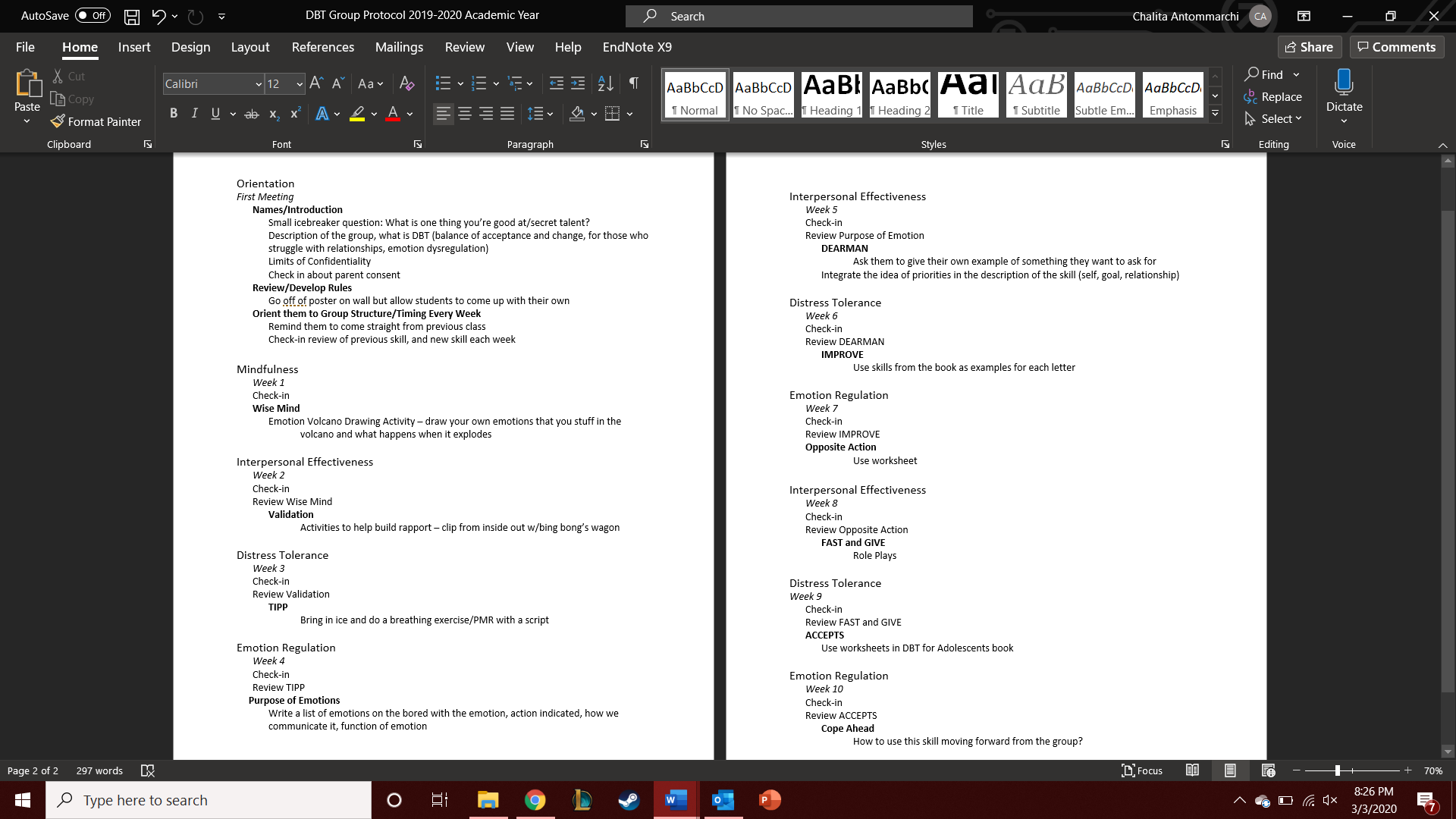 Appendix B. SOARing Post-Session Evaluation Form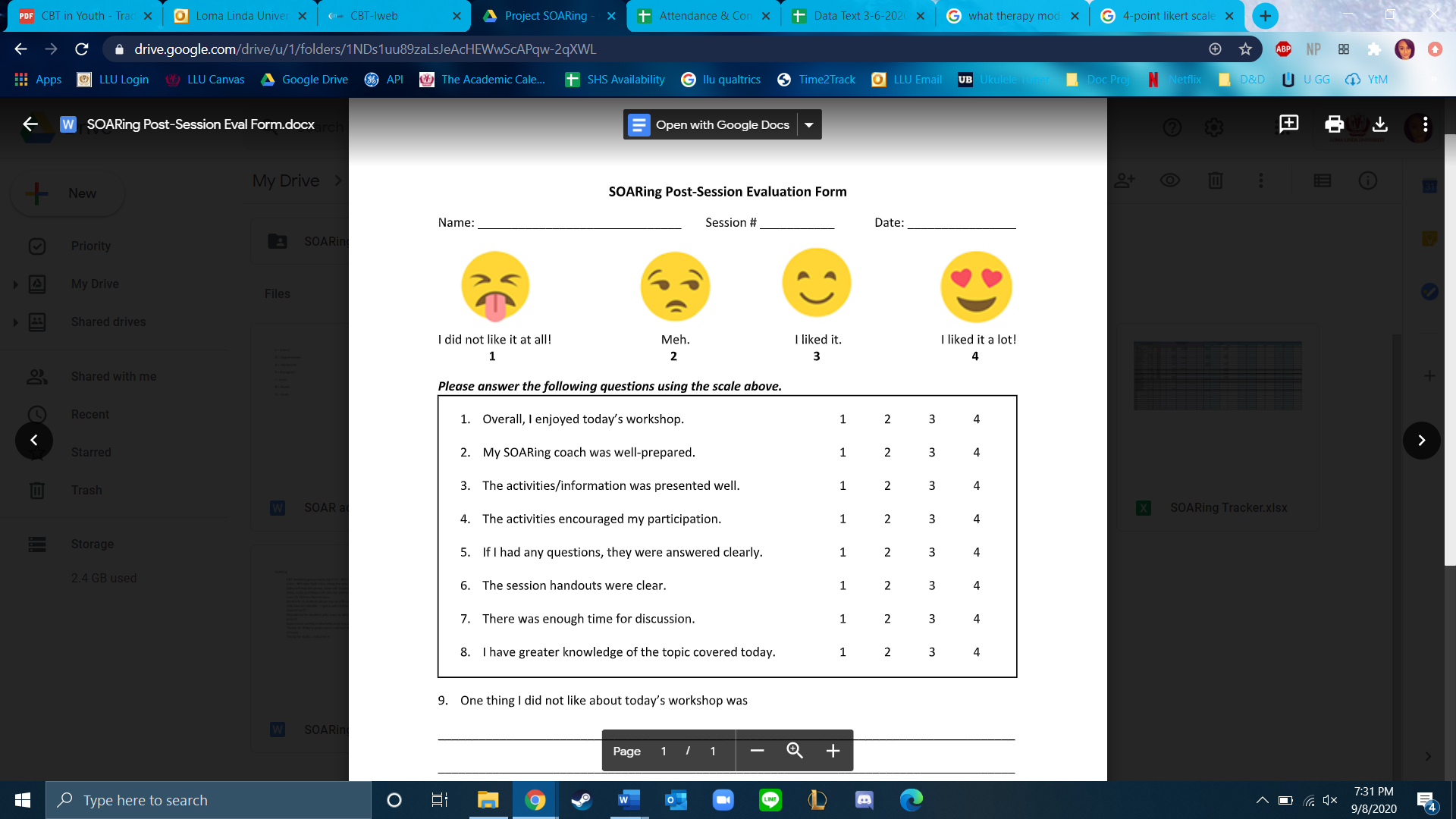 Appendix C. Youth Outcomes Questionnaire – Self Report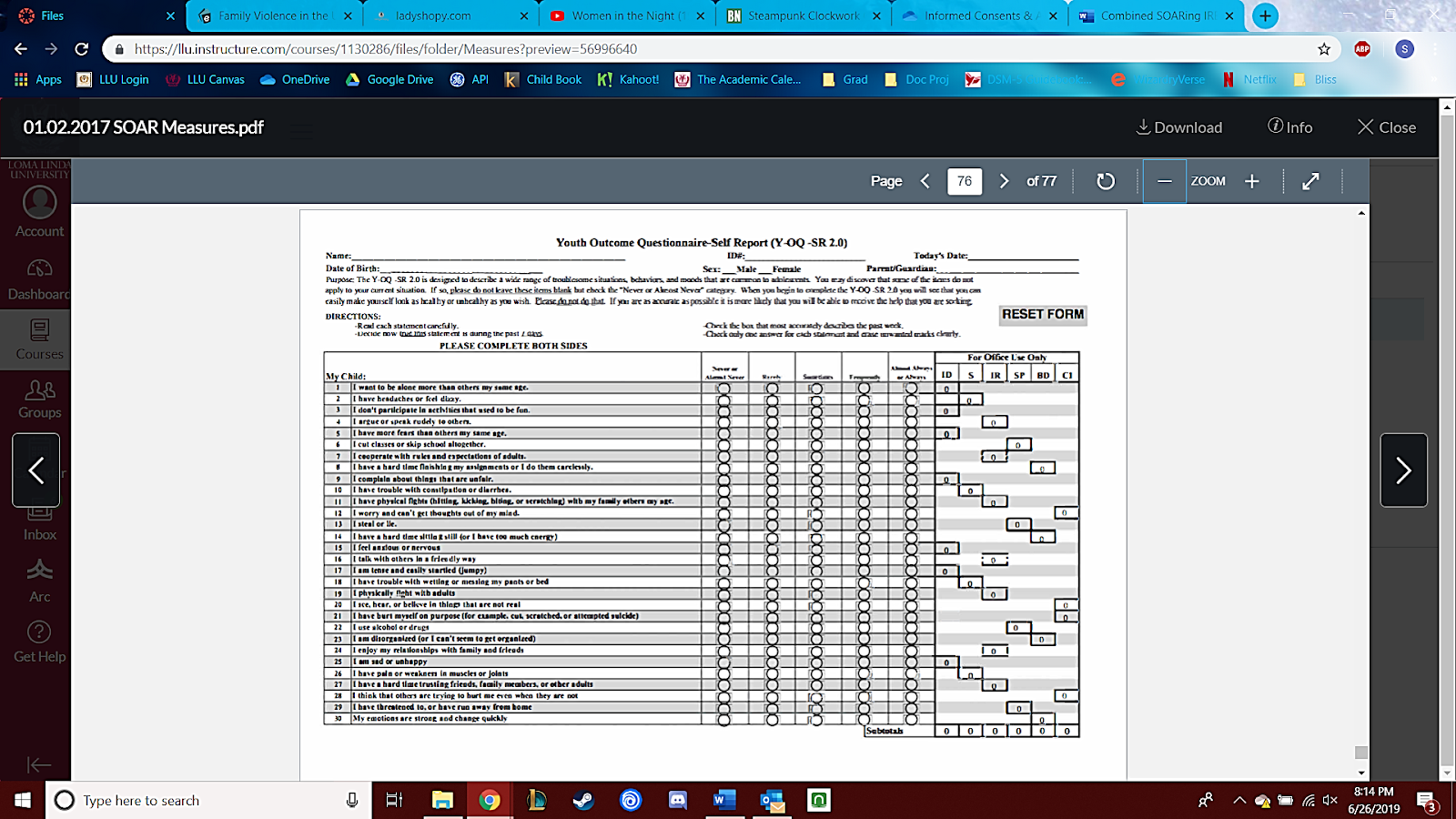 Frequency%      M      M   SDGenderFemale646.2Male753.8Age   16.5     0.5     0.516646.217753.8Ethnicity/RaceBlack/African American323.1Hispanic753.8Two or More215.4Other17.7Sexual OrientationGay/Lesbian/Bisexual17.7Heterosexual646.2Other538.5History of Abuse or ViolenceYes1184.6No215.4History of AbandonmentYes1184.6No215.4Adopted/History of Foster CareYes00.0No13100.0Current Academic FunctioningAverage1184.6Below Average215.4Family History of Mental IllnessYes969.2No430.8Family History of Drug UseYes1076.9No323.1Head Trauma and/or SeizuresYes17.7No1292.3History of Substance UseYes1184.6No215.4Current Substance UseYes00.0No13100.0Current Psychotropic MedicationYes00.0No100.0Outcome MeasureSum of Squares/Standard Error MeandfMean Square/MeanPoint EstimateF/tpSOARing Post-Session Evaluation Form0.1920.09-0.400.68YOQ-SR6.0081.780.0990.2960.78Outcome MeasureSessionSessionNMSDSE95% Confidence Interval for Mean DifferenceMinimumMaximumSOARing Post-Session Evaluation FormSOARing Post-Session Evaluation Form1113.280.540.16[2.92, 3.64]2.384.00SOARing Post-Session Evaluation FormSOARing Post-Session Evaluation Form2113.440.520.16[3.09, 3.79]2.504.00SOARing Post-Session Evaluation FormSOARing Post-Session Evaluation Form393.280.360.12[3.00, 3.56]2.884.00YOQ-SRYOQ-SR1936.3317.765.92[27.94,51.70]2.0057.00YOQ-SRYOQ-SR2938.1118.006.00[24.28,51.95]4.0072.00